J E D Á L N Y   L Í S T O K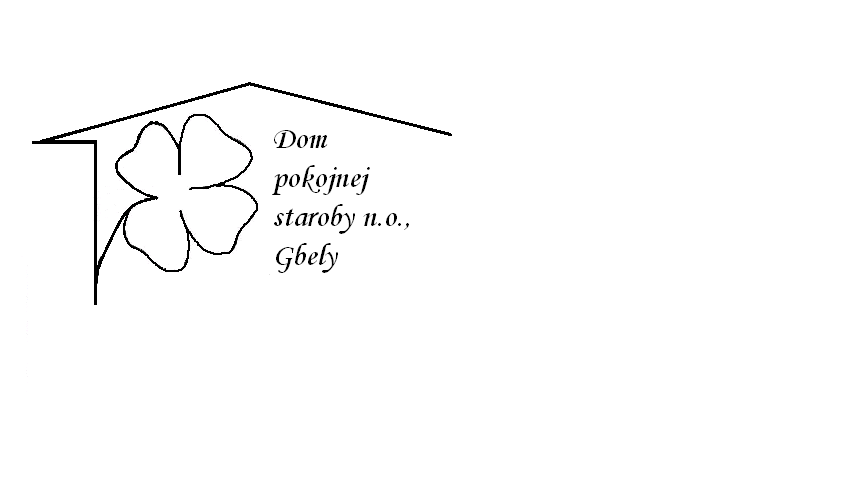 Od 11.03.2024   do 15.03.2024Pondelok    11.3.: polievka -Karfiolová ,1,                         	Bravčové na rošte ,tarhoňa ,1, 3,     Utorok         12.3.: polievka –Hrášková  s guličkami ,1,3,                           Košársky kurací rezeň , zemiakový kaša ,uhorka,     	                    1,3,7,   Streda        13.3.: polievka -Vývar s drobkami ,1,3, 		                                                                     Moravský vrabec ,dusená kapusta ,knedľa kysnutá ,                                                           1,3,7,   Štvrtok        14.3. : polievka –Vývar s niťovkami,1,3,7,                              Pečené kuracie stehno ,dusená ryža ,kompót ,1, Piatok           15.3. : polievka –Hrachová ,1,                              Lekvárové buchty ,1,3,7, Kolektív zamestnancov Domu pokojnej staroby n. o., Gbely Vám praje ,,Dobrú chuť!“.Obedy sa prihlasujú do 13. hod.Zmena jedál vyhradená.Alergény:1-obilniny, 2-kôrovce, 3-vajcia, 4-ryby, 5-arašidy, 6-sojové zrná, 7-mlieko, 8-orechy, 9-zeler, 10- horčica, 11-sezamové semená, 12-kysličník siričitý a siričitany